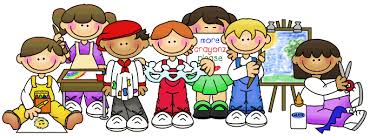 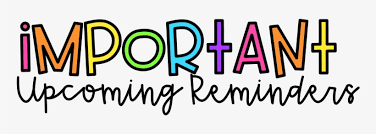 SEPTEMBER 25, 2020We have had a great opening here at PKS!  Our students have been great and our parents have been super supportive.  I feel like we have had a smooth transition and the students are all settling in to their new routines.  With that said, here are a few reminders for the upcoming weeks.Beginning next week, your student no longer has to wear his or her transportation tag.  With that said, if you feel like your child is still having difficulty or is uncertain about where to go, you may want to have them wear it for a few more days.It is very important to work on having your child verbalize their name, teacher’s name and bus number.Water Bottles:  Students are welcome to bring water bottles to school since we are not using water fountains.  PLEASE make sure those bottles are filled with water and not Gatorade or other sugar drinks.Friday, October 2nd is an E-Learning Day.  Children will not report to school.  All lessons and activities will be on Schoology.**Beginning October 5th, we will begin a new dismissal schedule.  We began dismissing early to make sure everyone was familiar with the new procedures this year due to COVID.  Everyone has done a wonderful job and it is time to get closer to a regular schedule in order to maximize instruction time. Check-outs will still end at 2:00 each day. The following changes will be:  2:25 – 2:35/Car Rider Pick-Up    2:35 – 2:40/Day Care    2:40 – 2:55/Red Bus Bell2:55:  Green Bus BellPlease remember that everyone needs a pick up pass to pick up from school.  This will   be for the remainder of the school year.  No Exceptions.  If you are unable to pick up by 2:35, please see the office to make arrangements for bus transportation.Tuesday, October 6th will be our school picture day.  Please make sure to watch for paperwork to come home.  These pictures will be pre-order this year.Please remember that all students must have closed toed, closed heel shoes to participate in PE.Every Friday is PKS Spirit Day!  Each Friday, have your child wear his or her Red PKS shirt.  The classes with the most participation are recognized and get their picture put up in the hallway.  Help support PKS!  Continue to check your child’s folder daily.  Also continue to watch our website at www.prattvillekindergarten.com for all of the latest news and information.We finally received our shipment of PKS masks.  We have about 150 available.  If you are interested, the cost is $6.00.Please remember that backpacks are not allowed at PKS.  Students will need an over the shoulder tote bag.Make sure that you have filled out and returned all beginning of the year documents including Code of Conduct Forms, Medical Forms, Student Information Cards, Media Release Forms, Free Reduced Lunch Form.  All of these forms are required from everyone.  Thank you for your cooperation. On Monday, we will be sending home an October Newsletter with upcoming events.  We will begin studying about the farm in October and have some fun events coming up including a pumpkin contest and a Fall Farm Frenzy Day.  It’s going to be so much fun!  Watch for more information.  We appreciate you and all you have done to make this a great start during a challenging year at PKS.  Your children are doing a fantastic job.  Thank you for sharing them with us this year.